                                                                                                ПРОЕКТ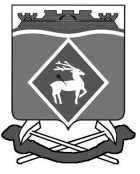 РОССИЙСКАЯ ФЕДЕРАЦИЯ РОСТОВСКАЯ ОБЛАСТЬМУНИЦИПАЛЬНОЕ ОБРАЗОВАНИЕ  «ШОЛОХОВСКОЕ ГОРОДСКОЕ  ПОСЕЛЕНИЕ»        АДМИНИСТРАЦИЯ ШОЛОХОВСКОГО ГОРОДСКОГО ПОСЕЛЕНИЯПОСТАНОВЛЕНИЕ            от  ____.12.2023 № ___            р.п. ШолоховскийО внесении изменений в постановление Администрации Шолоховского городского поселения от 19.11.2018 № 239         В соответствии с Федеральным законом от 27.07.2010 № 210-ФЗ «Об организации предоставления государственных и муниципальных услуг», от 06.10.2003 № 131-ФЗ «Об общих принципах организации местного самоуправления в Российской Федерации», руководствуясь постановлением Правительства Ростовской области от 05.09.2012 № 861 «О разработке и утверждении органами исполнительной власти Ростовской области административных регламентов предоставления государственных услуг  и административных регламентов осуществления государственного контроля (надзора)», 	   Администрация Шолоховского городского поселения постановляет:1. Внести в п.2.8. приложение к постановлению Администрации Шолоховского городского поселения от 19.11.2018 №239 «Об утверждении административного регламента по предоставлению муниципальной услуги «Заключение договоров аренды муниципального имущества (за исключением земельных участков) на новый срок» дополнения  следующего содержания:«-предоставления на бумажном носителе документов и информации, электронные образы которых ранее были заверены в соответствии с пунктом 7.2 части 1 статьи 16 Федерального закона от 27.07.2010 № 210-ФЗ «Об организации предоставления государственных и муниципальных услуг», за исключением случаев, если нанесение отметок на такие документы либо их изъятие является необходимым условием предоставления государственной или муниципальной услуги, и иных случаев, установленных федеральными законами.»2.  Настоящее постановление подлежит официальному опубликованию и размещению на официальном сайте Шолоховского городского поселение в сети Интернет.     3.Постановление вступает в силу со дня его опубликования.       4. Контроль за исполнением настоящего постановления возложить на заведующего сектором по земельным и имущественным отношениям Н.Г. Гитинову.           И.О.главы Администрации  Шолоховского городского поселения  			            Н.Б. Ярош	Проект постановления вноситВедущий специалист сектора по земельными имущественным отношениям                                               Н.В. ГугуеваСогласованоГлавный специалист                                                                  Я.В. ГурееваСогласованоЗаведующий сектором по земельными имущественным отношениям                                             Н.Г. Гитинова   